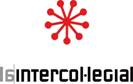 Associació Intercol·legial de Col·legis Professionals de CatalunyaMANIFEST “VERGONYA, NI UN MINUT MÉS, PER UNA EUROPA DE LES PERSONES”Els degans i deganes, presidents i presidentes dels col·legis professionals de Catalunya i de les altres entitats adherides expressem públicament la més gran indignació per la vergonyosa i greu crisi humanitària que afecta centenars de milers de persones que cerquen refugi a Europa fugint de la guerra i la destrucció que assola Síria, Afganistan, l’Iraq i d’altres països. Milers d’aquests homes, dones, nens i nenes han perdut la vida en intentar arribar per mar al nostre continent i molts d’altres són víctimes de les màfies i de tota mena d’abusos i vexacions, especialment les dones i els infants. Expressem la nostra inquietud per la manca d’una política decidida de suport a aquestes víctimes dels conflictes d’Orient Mitjà que culmina amb l’ignominiós pacte entre la Unió Europea i Turquia que, en consagrar les expulsions massives, vulnera totes les normes del Dret Internacional i de manera específica la Carta dels Drets Fonamentals de la Unió Europea.El tancament de fronteres de manera unilateral per part de diversos països, la situació en els punts fronterers de Grècia –país que hauria de rebre tot el suport de la comunitat europea- o l’actuació arbitrària d’alguns governs traspassa tots els límits de la decència i la manca d’ètica i posa contra les cordes els valors i els fonaments propis de l’Europa civilitzada.Es per això queReivindiquem els valors de tolerància, respecte i suport als drets fonamentals de la persona que són propis d’Europa com a àmbit de llibertat i de seguretat, i reclamem l’escrupolós respecte a l’estat de dret i el compliment de la normativa internacional: la ja esmentada Carta de Drets Fonamentals de la UE, la Declaració Universal de Drets Humans i la Convenció sobre  l’Estatut dels Refugiats de les Nacions Unides.Denunciem, per contra, les actituds egoistes, xenòfobes i racistes que no es podran combatre amb la suspensió del dret de lliure circulació, amb la devolució de refugiats als seus llocs d’origen, amb la limitació de les llibertats o qualsevol altra mesura coercitiva.Demanem a les autoritats europees que no es deixin arrossegar per la falsa associació entre presència massiva de refugiats i perill terrorista. És inadmissible plantejar un absurd  dilema entre llibertat i seguretat. Volem que la Unió Europea sigui fidel als seus principis fundacionals i actuï d’acord amb el més estricte respecte als Drets Humans per protegir la vida de les persones que busquen refugi al nostre continentExigim també que actuï de manera coordinada, organitzada i eficient, complint els compromisos adquirits el 2015 per reinstal·lar els refugiats, i sigui capaç d’anticipar-se a la magnitud d’un problema que està ben lluny de resoldre’s.Reclamem, en conseqüència, que Europa treballi per bastir una política exterior comuna efectiva, sense la qual no podrà contribuir a resoldre els conflictes que es troben en l’origen del problema dels refugiats Demanem al govern espanyol que faci efectius també els compromisos adquirits sobre acolliment de refugiats i que no cedeixi a les pressions per acceptar el pacte entre UE i Turquia.  Reclamem també del Parlament i del Govern de Catalunya que liderin una acció decidida en defensa dels drets humans, la justícia i la solidaritat implantant a casa nostra una política d’acollida i integració real, eficaç, inclusiva, en la línia del que han iniciat ja molts ajuntaments Ens adrecem al conjunt de la ciutadania de Catalunya demanant el seu compromís solidari per a resoldre un problema que ens afecta a tots com a persones i que, en un passat encara recent, ha afectat també a milers de catalans i catalanes. Els col·legis professionals de Catalunya oferim el nostre suport i col·laboració a les institucions públiques i a les organitzacions no governamentals en la tasca en favor de l’acolliment als refugiats i de la seva inserció a la nostra societat.març de 2016